Caratteristiche di MontalbanoVive in Sicilia, a Vigata (paese inventato) 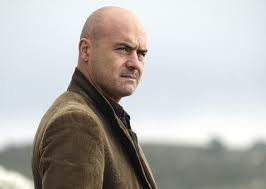 È commissario di polizia (i suoi aiutanti sono Fazio, Augello e il non molto sveglio Catarella)È brusco e scorbuticoHa buona cultura e ama mangiare e bere beneÈ scapolo, anche se fidanzato da lungo tempo con LiviaHa molto intuito e buona logicaÈ dotato di ironiaÈ molto umano: si sforza sempre di perseguire la giustizia, ma non si dimentica mai che ha a che fare con personeCaratteristiche di PoirotÈ belga, anche se vive in Inghilterra. Parla con un accento francese. 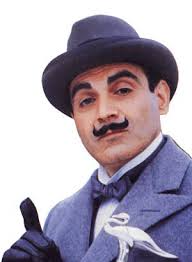 È un uomo piccolo, con baffetti impomatati e una testa a uovo, sempre coperta dalla bombetta.Ama vestirsi elegantemente.È dotato di grande spirito di osservazione: per lui nessun dettaglio è insignificanteÈ dotato di ottima logica (metodo logico-deduttivo): riesce a legare con grande logica e razionalità gli indizi raccoltiÈ dunque molto perspicace (intelligente, arguto).